Здравствуйте Михаил,пожалуйста, для выпуска Вашего полиса - заполните Вашими ответами таблицу ниже, и отправьте мне ее по мере готовности. Этот контракт обеспечит финансовую безопасность Ваших близких.Если какой-то вопрос вызовет затруднения – оставьте поле пустым, я свяжусь его обсудить.И финальный шаг.Михаил,пожалуйста, пришлите мне сканы двух Ваших документов:Скан загранпаспорта, иСкан российского паспорта – разворот с фото, и пропиской.Получив сканы и ответы на вопросы анкеты – я подготовлю документы для выпуска полиса, который обеспечит безопасность Ваших близких.До встречи!С уважением,  Алексей Протаесвич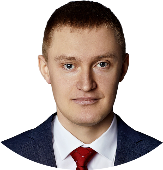 ЛИЧНЫЕ ДАННЫЕЛИЧНЫЕ ДАННЫЕВаша фамилия (пожалуйста, укажите как в загранпаспорте)Ваше имя (пожалуйста, укажите как в загранпаспорте)Укажите адрес регистрацииПожалуйста, если Вы живете не по месту регистрации - укажите свой почтовый адрес Ваш мобильный телефонВаш e-mailВ какой валюте Вы хотели бы открыть полис? (возможны доллар США, евро либо фунт стерлингов)ДЕТАЛИ КОНТРАКТАДЕТАЛИ КОНТРАКТАНомер согласованного проекта полисаСумма страховой защитыПериодичность взноса по полисуЕжегодный взнос в контрактТип полиса (пожизненно, или на срок)Используется ли ускоренная выплата премии? (за 10 лет, за 20 лет либо до возраста 65 лет)Использовать дополнительную опцию двойного возмещения при смерти по несчастному случаю?Использовать дополнительную опцию освобождения от уплаты взносов при нетрудоспособности?РОД ЗАНЯТИЙРОД ЗАНЯТИЙКакова Ваша профессия?Как долго Вы уже занимаетесь этой профессией?Пожалуйста, укажите название и полный адрес с индексом компании, в который Вы работаетеХарактер деятельности организации-работодателя (например: нефть, газ, финансовые услуги, строительство, и т.д.)Как давно Вы работаете в этой компании?Связана ли Ваша деятельность с работой под водой, под землей, на высоте более трех метров, вдали от берега, или в других опасных условиях?Направляла ли Вас компания в командировки в другие страны в последние два года? Если да, то укажите страну и примерную дату.Ожидаете ли Вы зарубежных командировок в будущем? Если да, то укажите страну и примерную дату.Намереваетесь ли Вы изменить род своих занятий в ближайшие полгода?ОБРАЗОВАНИЕ И ДОХОДОБРАЗОВАНИЕ И ДОХОДКакое у Вас образование? (например: высшее 6 лет, высшее 5 лет в ВУЗе, незаконченное высшее 2 года в ВУЗе, средне-специальное 3 года, и пр.)Пожалуйста, укажите наименования ВУЗа, в котором Вы учились, годы обучения и полный адрес с индексомКакой факультет Вы закончили?Пожалуйста, укажите Ваш доход за прошлый, и позапрошлый годы на основной работе:Если у Вас есть дополнительные источники доходов – укажите эти доходы за два минувших года. Укажите происхождение доходов (например, доход от сдачи квартиры в аренду)ГРАЖДАНСТВО И СТРАНА ПРОЖИВАНИЯГРАЖДАНСТВО И СТРАНА ПРОЖИВАНИЯВ какой стране Вы родились?Гражданином какой страны Вы являетесь?У Вас есть гражданство других стран?В какой стране Вы проживаете?Каковы правовые основания Вашего проживания в этой стране (например - гражданство)Как давно Вы живете в этой стране?Сколько еще Вы планируете жить в этой стране?В какую страну Вы планируете переехать (если переезд не планируете, укажите – не планирую)ОБРАЗ ЖИЗНИОБРАЗ ЖИЗНИКурили ли Вы на протяжении последних 12 месяцев, или потребляли никотин другим образом, например: жевательный, нюхательный табак, электронные сигареты, и пр.?Если Вы бросили – когда последний раз Вы употребляли табак, в какой форме, и как часто?Пьете ли Вы алкоголь?Получали ли вы когда-нибудь врачебные рекомендации снизить или прекратить употребление алкоголя? Проходили ли Вы консультации, лечение или терапию, направленную на снижение или отказ от употребления алкоголя?В последние 7 лет употребляли ли Вы какие-либо наркотики без предписания врача? Вы занимаетесь, или намереваетесь заняться каким-либо опасным спортом или хобби?СТРАХОВАНИЕ: ЗАДАЧИ И ДЕТАЛИСТРАХОВАНИЕ: ЗАДАЧИ И ДЕТАЛИЕсли ли у Вас уже полис страхования жизни другой компании? Если да – укажите название компании, дату выпуска контракта, тип полиса, сумму страховой защиты, причину его открытияЕсли Ваше заявление в Unilife будет одобрено – намереваетесь ли Вы прекратить какой-то из уже существующих полисов?За исключением перечисленных выше полисов – обращались ли Вы в иные страховые компания для страхования жизни в последние 12 месяцев, или намереваетесь сделать это в ближайшее время? При обращении за страхованием жизни, страхованием критических заболеваний, страхованием нетрудоспособности – делали ли Вам когда-нибудь надбавку за страхование, или предлагали полис на специальных условиях, либо отказывали в выпуске полиса?Пожалуйста, укажите имя, возраст, и степень родства того человека (или людей), финансовые интересы которых защитить с помощью полиса страхования жизни ИСТОРИЯ СЕМЬИ И СОСТОЯНИЕ ЗДОРОВЬЯИСТОРИЯ СЕМЬИ И СОСТОЯНИЕ ЗДОРОВЬЯКто-либо из Ваших родителей, братьев, сестер или детей страдал или умер в возрасте до 60 лет от сердечных болезней, инсульта, диабета, рака, рассеянного склероза, болезнью Альцгеймера, поликистоза почек, прогрессирующей мышечной атрофией или от других наследственных заболеваний?Укажите Ваш ростУкажите Ваш весУменьшился ли Ваш вес более чем на 6 килограмм за последние полгода?Есть ли у Вас одно из следующих заболеваний:Есть ли у Вас одно из следующих заболеваний:1) рак, лейкемия, болезнь Ходжкина, лимфома или головная опухоль, или опухоль спинного мозга?2) сердечная болезнь, стенокардия, сердечный приступ, аномалия или дефект сердца, нарушение сердечного клапана или нерегулярное сердцебиение?3) Инсульт, мини-инсульт, транзиторная ишемическая атака (TIA), мозговое или субарахноидальное кровотечение?4) Рассеянный склероз, болезнь Паркинсона, болезнь Альцгеймера, паралич или параплегия?5) зрительные нарушения, размытое или двойное зрение, оптический или ретробульбарный неврит? 6) покалывание, онемение, тремор или утрата чувствительности, равновесия или координации, по причине которых вы обращались к врачу или в госпиталь?7) Был ли у Вас когда-либо положительный результат на ВИЧ, гепатит B или C, или вы ожидаете результатов этих тестов теста?В течение последних 5 лет было ли у Вас одно из нижеперечисленных:В течение последних 5 лет было ли у Вас одно из нижеперечисленных:1) Новообразование, которое появилось или увеличилось в размерах, или родинка или веснушка, которая кровоточила, вызвала боль или изменилась внешне? 2) Повышенное кровяное давление или повышенный уровень холестерина, для которого было рекомендовано лечение, или изменение диеты? 3) Астма, бронхит, туберкулез, кашель с кровью или иными выделениями, заболевание легких или нарушение дыхания? 4) Повторяющаяся головная боль, по причине которой вы консультировались с врачом, или эпилепсия, приступы, припадки или потеря сознания?5) Любое нарушение зрения или слуха, или любое расстройство глаз или ушей? (Вы можете игнорировать проблемы с глазами, исправленные очками или контактными линзами, но вы должны рассказать нам обо всех нарушениях слуха, даже если они исправлены слуховыми аппаратами)6) Диабет, болезнь Крона или колит?7) Любое расстройство почек? 8) Лечение или положительный тест на любое заболевание, которое передавалось половым путем?9) Любое психическое заболевание или расстройство пищевого поведения, попытки нанести себе вред, либо передозировка лекарств?10) Чувства депрессии, тревоги, стресса или усталости, о которых вы сообщили врачу, в госпитале, медсестре, психологу или психиатру, или любому другому врачу? 11) В течение последних 5 лет вы подвергались риску заражения ВИЧ? (ВИЧ может быть передан при небезопасном сексе, внутривенной наркоманией или переливанием крови, или хирургией)?12) Любые проблемы с кожей, такие как псориаз, дерматит или солнечный ожег?13) Любые проблемы с позвоночником, суставами, костями или мышцами, такие как артрит, ревматизм, боли в спине или хирургия спины, грыжа межпозвоночного диска, переломы костей или проблемы с суставами?В течение последних двух лет, сверх того, что Вы уже упомянули:В течение последних двух лет, сверх того, что Вы уже упомянули:1) Имели ли Вы медицинские консультации (например, с врачом, психиатром, физиотерапевтом, или другими специалистами), или пребывали в госпитале как стационарный или амбулаторный больной?2) Имели ли Вы, или Вам были рекомендованы какие-либо медицинские исследования, рентген, сканирование или тест? (В этом вопросе Вам не нужно давать подробные сведения о случайных консультациях с вашим обычным врачом для простуды, гриппа или консультаций для оральных контрацептивных таблеток, тестов на мазок или для проверок мужчин и женщин, где результаты известны и были нормальными).За последние двенадцать месяцев вам было предписано какой-либо медикамент, лекарство или какая-либо другая форма медицинского лечения (например физиотерапия, психотерапия)?В течение последних шести месяцев у вас был какой-либо медицинский симптом, изменение вашего физического или психического здоровья или изменение ваших физических или умственных способностей, с которыми вы не обращались к врачу или в клинику (здесь Вам не нужно указывать подробности простуд и гриппа, которые длились менее 2 недель)?В течение следующих двенадцати месяцев вы должны пройти консультацию или осмотр в связи с любым медицинским симптомом или состоянием, или вы ожидаете результата какого-либо медицинского исследования?Пожалуйста, укажите имя, адрес и телефонный номер врача, клиники или больницы, куда Вы чаще всего обращаетесь за медицинской помощью, где ведется Ваша амбулаторная книжкаВЫГОДОПРИОБРЕТАТЕЛИВЫГОДОПРИОБРЕТАТЕЛИВыгодоприобретатель/ли 
(если выгодоприобретателей несколько, сумма их долей должна быть равна 100)Выгодоприобретатель/ли 
(если выгодоприобретателей несколько, сумма их долей должна быть равна 100)Фамилия и имя (пожалуйста, укажите по-латински)Дата рожденияСтепень родстваАдрес проживанияДоля страхового возмещенияФамилия и имя (пожалуйста, укажите по-латински)Дата рожденияСтепень родстваАдрес проживанияДоля страхового возмещенияКОНТАКТНОЕ ЛИЦО ДЛЯ СВЯЗИ(на случай если невозможно связаться с выгодоприобретателями)КОНТАКТНОЕ ЛИЦО ДЛЯ СВЯЗИ(на случай если невозможно связаться с выгодоприобретателями)Пожалуйста укажите контактное лицо близкое семье, на случай если невозможно будет связаться с выгодоприобретателями. (Укажите ФИО, полный адрес с индексом, номер телефона)